Lycée : MARIE CURIE, Versailles 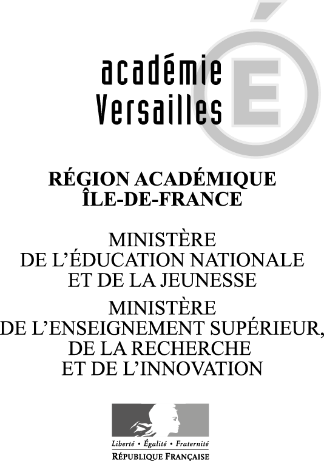 Classe : 1°STMG1/ SIMON Annick25 élèves                                            BAC DE FRANÇAISDescriptif de l’oralSession 2024 OBJET D’ÉTUDELa littérature d’idées du XVI° au XVIII° siècle OBJET D’ÉTUDELa littérature d’idées du XVI° au XVIII° siècleSÉQUENCE N°1 : « Ecrire et combattre pour l’égalité »Étude de l’œuvre intégrale : Olympe de Gouges, Déclaration des droits de la femme et de la citoyenne,1793  SÉQUENCE N°1 : « Ecrire et combattre pour l’égalité »Étude de l’œuvre intégrale : Olympe de Gouges, Déclaration des droits de la femme et de la citoyenne,1793  Lectures linéaires de l’oeuvre1. Adresse aux hommes, de « Homme, es-tu capable d’être juste ? » à « pour ne rien dire de plus. »2. « Forme du contrat social de l’homme et de la femme » : «  Il était bien nécessaire » jusqu’à «  chaque jour plus effroyables ! » Lecture linéaire du parcours3. Voltaire, Mélanges, pamphlets et œuvres polémiques, 1759-1768 : «  -IL fallait que sa femme fût une bonne créature » jusqu’à «  et qui nous laissent ignorer de qu’il faut apprendre. » OBJET D’ÉTUDELe théâtre du XVII° au XXI° siècle OBJET D’ÉTUDELe théâtre du XVII° au XXI° siècleSÉQUENCE N°2 : «Maîtres et valets au théâtre »                                      Étude de l’œuvre intégrale : Marivaux, L’Île des esclaves », 1725SÉQUENCE N°2 : «Maîtres et valets au théâtre »                                      Étude de l’œuvre intégrale : Marivaux, L’Île des esclaves », 1725Lectures linéaires de l’oeuvre1. Scène 1 : « Mais je ne te comprends point » jusqu’à «  prends-y garde ».2. Scène 3 : « Madame se lève » jusqu’à «  elle me paraît fidèle »Lecture linéaire du parcours3. Molière, Le Malade imaginaire », 1673. Acte I, scène 2. De «  On y va » à «  elle a deviné votre pensée. OBJET D’ÉTUDELe roman et le récit du Moyen Âge au XXIe siècleOBJET D’ÉTUDELe roman et le récit du Moyen Âge au XXIe siècleSÉQUENCE N°2 : « Personnages en marge, plaisirs du romanesque»Étude de l’œuvre intégrale : Abbé PREVOST, Manon Lescaut, 1731.SÉQUENCE N°2 : « Personnages en marge, plaisirs du romanesque»Étude de l’œuvre intégrale : Abbé PREVOST, Manon Lescaut, 1731.Lectures linéaires de l’oeuvre1. La première rencontre. De « J’avais marqué le temps de mon départ d’Amiens. » à « tous ses malheurs et les miens. » Partie I. 2. La lettre de Manon. De « Je reconnus la main de Manon. » à « la perfide Manon » Partie II.3. La mort de Manon. De «  N’exigez point de moi que je vous décrive mes sentiments » à «  de plus parfait et de plus aimable. » Partie II. OBJET D’ÉTUDELa poésie du XIX° au XXI° siècleOBJET D’ÉTUDELa poésie du XIX° au XXI° siècleSÉQUENCE N°4: « Emancipations créatrices »Étude de l’œuvre intégrale : Rimbaud, Les Cahiers de Douai, 1870SÉQUENCE N°4: « Emancipations créatrices »Étude de l’œuvre intégrale : Rimbaud, Les Cahiers de Douai, 1870Lectures linéaires de l’oeuvre« Ma Bohème »2. « Les Effarés »3. « Le Mal »